南京飞龙团队/散客确认书打印日期：2020/10/20 22:43:28甲方扬州江苏省中旅旅行社有限公司扬州分公司扬州江苏省中旅旅行社有限公司扬州分公司联系人许小南联系电话11乙方南京飞龙旅行社有限公司南京飞龙旅行社有限公司联系人湛云芳联系电话1330516293513305162935团期编号HK-20201102-S01HK-20201102-S01产品名称海口-海岛雨林6日游（新）海口-海岛雨林6日游（新）海口-海岛雨林6日游（新）海口-海岛雨林6日游（新）发团日期2020-11-022020-11-02回团日期2020-11-07参团人数4(3大1小)4(3大1小)大交通信息大交通信息大交通信息大交通信息大交通信息大交通信息大交通信息大交通信息启程 2020-11-02 AQ1040 南京→海口 18:20-21:25
返程 2020-11-07 AQ1039 海口→南京 10:00-12:3启程 2020-11-02 AQ1040 南京→海口 18:20-21:25
返程 2020-11-07 AQ1039 海口→南京 10:00-12:3启程 2020-11-02 AQ1040 南京→海口 18:20-21:25
返程 2020-11-07 AQ1039 海口→南京 10:00-12:3启程 2020-11-02 AQ1040 南京→海口 18:20-21:25
返程 2020-11-07 AQ1039 海口→南京 10:00-12:3启程 2020-11-02 AQ1040 南京→海口 18:20-21:25
返程 2020-11-07 AQ1039 海口→南京 10:00-12:3启程 2020-11-02 AQ1040 南京→海口 18:20-21:25
返程 2020-11-07 AQ1039 海口→南京 10:00-12:3启程 2020-11-02 AQ1040 南京→海口 18:20-21:25
返程 2020-11-07 AQ1039 海口→南京 10:00-12:3启程 2020-11-02 AQ1040 南京→海口 18:20-21:25
返程 2020-11-07 AQ1039 海口→南京 10:00-12:3旅客名单旅客名单旅客名单旅客名单旅客名单旅客名单旅客名单旅客名单姓名证件号码证件号码联系电话姓名证件号码证件号码联系电话重要提示：请仔细检查，名单一旦出错不可更改，只能退票后重买，造成损失，我社不予负责，出票名单以贵社提供的客人名单为准；具体航班时间及行程内容请参照出团通知。重要提示：请仔细检查，名单一旦出错不可更改，只能退票后重买，造成损失，我社不予负责，出票名单以贵社提供的客人名单为准；具体航班时间及行程内容请参照出团通知。重要提示：请仔细检查，名单一旦出错不可更改，只能退票后重买，造成损失，我社不予负责，出票名单以贵社提供的客人名单为准；具体航班时间及行程内容请参照出团通知。重要提示：请仔细检查，名单一旦出错不可更改，只能退票后重买，造成损失，我社不予负责，出票名单以贵社提供的客人名单为准；具体航班时间及行程内容请参照出团通知。重要提示：请仔细检查，名单一旦出错不可更改，只能退票后重买，造成损失，我社不予负责，出票名单以贵社提供的客人名单为准；具体航班时间及行程内容请参照出团通知。重要提示：请仔细检查，名单一旦出错不可更改，只能退票后重买，造成损失，我社不予负责，出票名单以贵社提供的客人名单为准；具体航班时间及行程内容请参照出团通知。重要提示：请仔细检查，名单一旦出错不可更改，只能退票后重买，造成损失，我社不予负责，出票名单以贵社提供的客人名单为准；具体航班时间及行程内容请参照出团通知。重要提示：请仔细检查，名单一旦出错不可更改，只能退票后重买，造成损失，我社不予负责，出票名单以贵社提供的客人名单为准；具体航班时间及行程内容请参照出团通知。费用明细费用明细费用明细费用明细费用明细费用明细费用明细费用明细序号项目项目数量单价小计备注备注1成人成人3799.002397.002儿童儿童11180.001180.00不含门票不占床不含早不含门票不占床不含早合计总金额：叁仟伍佰柒拾柒元整总金额：叁仟伍佰柒拾柒元整总金额：叁仟伍佰柒拾柒元整总金额：叁仟伍佰柒拾柒元整3577.003577.003577.00请将款项汇入我社指定账户并传汇款凭证，如向非指定或员工个人账户等汇款，不作为团款确认，且造成的损失我社概不负责；出团前须结清所有费用！请将款项汇入我社指定账户并传汇款凭证，如向非指定或员工个人账户等汇款，不作为团款确认，且造成的损失我社概不负责；出团前须结清所有费用！请将款项汇入我社指定账户并传汇款凭证，如向非指定或员工个人账户等汇款，不作为团款确认，且造成的损失我社概不负责；出团前须结清所有费用！请将款项汇入我社指定账户并传汇款凭证，如向非指定或员工个人账户等汇款，不作为团款确认，且造成的损失我社概不负责；出团前须结清所有费用！请将款项汇入我社指定账户并传汇款凭证，如向非指定或员工个人账户等汇款，不作为团款确认，且造成的损失我社概不负责；出团前须结清所有费用！请将款项汇入我社指定账户并传汇款凭证，如向非指定或员工个人账户等汇款，不作为团款确认，且造成的损失我社概不负责；出团前须结清所有费用！请将款项汇入我社指定账户并传汇款凭证，如向非指定或员工个人账户等汇款，不作为团款确认，且造成的损失我社概不负责；出团前须结清所有费用！请将款项汇入我社指定账户并传汇款凭证，如向非指定或员工个人账户等汇款，不作为团款确认，且造成的损失我社概不负责；出团前须结清所有费用！账户信息账户信息账户信息账户信息账户信息账户信息账户信息账户信息工商银行成贤街支行工商银行成贤街支行工商银行成贤街支行南京飞龙旅行社有限公司南京飞龙旅行社有限公司430101080910000997443010108091000099744301010809100009974中国工商银行中国工商银行中国工商银行曾祥炎曾祥炎622202430100648596362220243010064859636222024301006485963支付宝支付宝支付宝曾祥炎曾祥炎133907935111339079351113390793511建设银行建设银行建设银行史佳怡史佳怡623669137000165807462366913700016580746236691370001658074停用7411支付宝停用7411支付宝停用7411支付宝停用7411支付宝停用7411支付宝---民生银行停用民生银行停用民生银行停用史佳怡史佳怡622622081078798562262208107879856226220810787985行程安排行程安排行程安排行程安排行程安排行程安排行程安排行程安排2020/11/02各地-海口各地-海口各地-海口各地-海口各地-海口各地-海口各地-海口2020/11/02海口机场专车迎接，沿途欣赏海南特色的“椰风海韵”，专人迎接办理入住酒店。海口机场专车迎接，沿途欣赏海南特色的“椰风海韵”，专人迎接办理入住酒店。海口机场专车迎接，沿途欣赏海南特色的“椰风海韵”，专人迎接办理入住酒店。海口机场专车迎接，沿途欣赏海南特色的“椰风海韵”，专人迎接办理入住酒店。海口机场专车迎接，沿途欣赏海南特色的“椰风海韵”，专人迎接办理入住酒店。海口机场专车迎接，沿途欣赏海南特色的“椰风海韵”，专人迎接办理入住酒店。海口机场专车迎接，沿途欣赏海南特色的“椰风海韵”，专人迎接办理入住酒店。2020/11/02早餐：；午餐：；晚餐：；住宿：海口团队标间早餐：；午餐：；晚餐：；住宿：海口团队标间早餐：；午餐：；晚餐：；住宿：海口团队标间早餐：；午餐：；晚餐：；住宿：海口团队标间早餐：；午餐：；晚餐：；住宿：海口团队标间早餐：；午餐：；晚餐：；住宿：海口团队标间早餐：；午餐：；晚餐：；住宿：海口团队标间2020/11/03海口-三亚海口-三亚海口-三亚海口-三亚海口-三亚海口-三亚海口-三亚2020/11/03【博鳌亚洲论坛成立会址/不少于40分钟】【分界洲岛/不少于120分钟】【夜游三亚湾】【博鳌亚洲论坛成立会址/不少于40分钟】【分界洲岛/不少于120分钟】【夜游三亚湾】【博鳌亚洲论坛成立会址/不少于40分钟】【分界洲岛/不少于120分钟】【夜游三亚湾】【博鳌亚洲论坛成立会址/不少于40分钟】【分界洲岛/不少于120分钟】【夜游三亚湾】【博鳌亚洲论坛成立会址/不少于40分钟】【分界洲岛/不少于120分钟】【夜游三亚湾】【博鳌亚洲论坛成立会址/不少于40分钟】【分界洲岛/不少于120分钟】【夜游三亚湾】【博鳌亚洲论坛成立会址/不少于40分钟】【分界洲岛/不少于120分钟】【夜游三亚湾】2020/11/03早餐：含；午餐：含；晚餐：；住宿：三亚团队标间早餐：含；午餐：含；晚餐：；住宿：三亚团队标间早餐：含；午餐：含；晚餐：；住宿：三亚团队标间早餐：含；午餐：含；晚餐：；住宿：三亚团队标间早餐：含；午餐：含；晚餐：；住宿：三亚团队标间早餐：含；午餐：含；晚餐：；住宿：三亚团队标间早餐：含；午餐：含；晚餐：；住宿：三亚团队标间2020/11/04三亚一地三亚一地三亚一地三亚一地三亚一地三亚一地三亚一地2020/11/04【亚龙湾热带天堂森林公园/不少于90分钟】【亚龙湾沙滩】【亚龙湾渔村原味疍民海鲜打边炉】【天涯海角/不少于120分钟】【亚龙湾热带天堂森林公园/不少于90分钟】【亚龙湾沙滩】【亚龙湾渔村原味疍民海鲜打边炉】【天涯海角/不少于120分钟】【亚龙湾热带天堂森林公园/不少于90分钟】【亚龙湾沙滩】【亚龙湾渔村原味疍民海鲜打边炉】【天涯海角/不少于120分钟】【亚龙湾热带天堂森林公园/不少于90分钟】【亚龙湾沙滩】【亚龙湾渔村原味疍民海鲜打边炉】【天涯海角/不少于120分钟】【亚龙湾热带天堂森林公园/不少于90分钟】【亚龙湾沙滩】【亚龙湾渔村原味疍民海鲜打边炉】【天涯海角/不少于120分钟】【亚龙湾热带天堂森林公园/不少于90分钟】【亚龙湾沙滩】【亚龙湾渔村原味疍民海鲜打边炉】【天涯海角/不少于120分钟】【亚龙湾热带天堂森林公园/不少于90分钟】【亚龙湾沙滩】【亚龙湾渔村原味疍民海鲜打边炉】【天涯海角/不少于120分钟】2020/11/04早餐：含；午餐：含；晚餐：含；住宿：三亚团队标间早餐：含；午餐：含；晚餐：含；住宿：三亚团队标间早餐：含；午餐：含；晚餐：含；住宿：三亚团队标间早餐：含；午餐：含；晚餐：含；住宿：三亚团队标间早餐：含；午餐：含；晚餐：含；住宿：三亚团队标间早餐：含；午餐：含；晚餐：含；住宿：三亚团队标间早餐：含；午餐：含；晚餐：含；住宿：三亚团队标间2020/11/05三亚-兴隆三亚-兴隆三亚-兴隆三亚-兴隆三亚-兴隆三亚-兴隆三亚-兴隆2020/11/05【趣佰全球跨境免税商城/游览时间约120分钟】【海南农垦科技园/不少于90分钟】【椰田古寨】【泰国芭提雅红艺人风情演出(约90分钟)】【趣佰全球跨境免税商城/游览时间约120分钟】【海南农垦科技园/不少于90分钟】【椰田古寨】【泰国芭提雅红艺人风情演出(约90分钟)】【趣佰全球跨境免税商城/游览时间约120分钟】【海南农垦科技园/不少于90分钟】【椰田古寨】【泰国芭提雅红艺人风情演出(约90分钟)】【趣佰全球跨境免税商城/游览时间约120分钟】【海南农垦科技园/不少于90分钟】【椰田古寨】【泰国芭提雅红艺人风情演出(约90分钟)】【趣佰全球跨境免税商城/游览时间约120分钟】【海南农垦科技园/不少于90分钟】【椰田古寨】【泰国芭提雅红艺人风情演出(约90分钟)】【趣佰全球跨境免税商城/游览时间约120分钟】【海南农垦科技园/不少于90分钟】【椰田古寨】【泰国芭提雅红艺人风情演出(约90分钟)】【趣佰全球跨境免税商城/游览时间约120分钟】【海南农垦科技园/不少于90分钟】【椰田古寨】【泰国芭提雅红艺人风情演出(约90分钟)】2020/11/05早餐：含；午餐：含；晚餐：含；住宿：兴隆团队标间早餐：含；午餐：含；晚餐：含；住宿：兴隆团队标间早餐：含；午餐：含；晚餐：含；住宿：兴隆团队标间早餐：含；午餐：含；晚餐：含；住宿：兴隆团队标间早餐：含；午餐：含；晚餐：含；住宿：兴隆团队标间早餐：含；午餐：含；晚餐：含；住宿：兴隆团队标间早餐：含；午餐：含；晚餐：含；住宿：兴隆团队标间2020/11/06兴隆-海口兴隆-海口兴隆-海口兴隆-海口兴隆-海口兴隆-海口兴隆-海口2020/11/06【诺丽果生态基地】【奥特莱斯旅游文化区】【文笔峰】【诺丽果生态基地】【奥特莱斯旅游文化区】【文笔峰】【诺丽果生态基地】【奥特莱斯旅游文化区】【文笔峰】【诺丽果生态基地】【奥特莱斯旅游文化区】【文笔峰】【诺丽果生态基地】【奥特莱斯旅游文化区】【文笔峰】【诺丽果生态基地】【奥特莱斯旅游文化区】【文笔峰】【诺丽果生态基地】【奥特莱斯旅游文化区】【文笔峰】2020/11/06早餐：含；午餐：含；晚餐：；住宿：海口团队标间早餐：含；午餐：含；晚餐：；住宿：海口团队标间早餐：含；午餐：含；晚餐：；住宿：海口团队标间早餐：含；午餐：含；晚餐：；住宿：海口团队标间早餐：含；午餐：含；晚餐：；住宿：海口团队标间早餐：含；午餐：含；晚餐：；住宿：海口团队标间早餐：含；午餐：含；晚餐：；住宿：海口团队标间2020/11/07海口-各地海口-各地海口-各地海口-各地海口-各地海口-各地海口-各地2020/11/07根据航班送机。根据航班时间送机、结束愉快的海南之行。根据航班送机。根据航班时间送机、结束愉快的海南之行。根据航班送机。根据航班时间送机、结束愉快的海南之行。根据航班送机。根据航班时间送机、结束愉快的海南之行。根据航班送机。根据航班时间送机、结束愉快的海南之行。根据航班送机。根据航班时间送机、结束愉快的海南之行。根据航班送机。根据航班时间送机、结束愉快的海南之行。2020/11/07早餐：含；午餐：；晚餐：；住宿：早餐：含；午餐：；晚餐：；住宿：早餐：含；午餐：；晚餐：；住宿：早餐：含；午餐：；晚餐：；住宿：早餐：含；午餐：；晚餐：；住宿：早餐：含；午餐：；晚餐：；住宿：早餐：含；午餐：；晚餐：；住宿：费用说明费用说明费用说明费用说明费用说明费用说明费用说明费用说明【必消300】：天堂森林公园电瓶车：50元/人；博鳌玉带滩船票：70元/人；分界洲海豚表演：180元/人。
【必消300】：天堂森林公园电瓶车：50元/人；博鳌玉带滩船票：70元/人；分界洲海豚表演：180元/人。【必消300】：天堂森林公园电瓶车：50元/人；博鳌玉带滩船票：70元/人；分界洲海豚表演：180元/人。
【必消300】：天堂森林公园电瓶车：50元/人；博鳌玉带滩船票：70元/人；分界洲海豚表演：180元/人。【必消300】：天堂森林公园电瓶车：50元/人；博鳌玉带滩船票：70元/人；分界洲海豚表演：180元/人。
【必消300】：天堂森林公园电瓶车：50元/人；博鳌玉带滩船票：70元/人；分界洲海豚表演：180元/人。【必消300】：天堂森林公园电瓶车：50元/人；博鳌玉带滩船票：70元/人；分界洲海豚表演：180元/人。
【必消300】：天堂森林公园电瓶车：50元/人；博鳌玉带滩船票：70元/人；分界洲海豚表演：180元/人。【必消300】：天堂森林公园电瓶车：50元/人；博鳌玉带滩船票：70元/人；分界洲海豚表演：180元/人。
【必消300】：天堂森林公园电瓶车：50元/人；博鳌玉带滩船票：70元/人；分界洲海豚表演：180元/人。【必消300】：天堂森林公园电瓶车：50元/人；博鳌玉带滩船票：70元/人；分界洲海豚表演：180元/人。
【必消300】：天堂森林公园电瓶车：50元/人；博鳌玉带滩船票：70元/人；分界洲海豚表演：180元/人。【必消300】：天堂森林公园电瓶车：50元/人；博鳌玉带滩船票：70元/人；分界洲海豚表演：180元/人。
【必消300】：天堂森林公园电瓶车：50元/人；博鳌玉带滩船票：70元/人；分界洲海豚表演：180元/人。【必消300】：天堂森林公园电瓶车：50元/人；博鳌玉带滩船票：70元/人；分界洲海豚表演：180元/人。
【必消300】：天堂森林公园电瓶车：50元/人；博鳌玉带滩船票：70元/人；分界洲海豚表演：180元/人。温馨提示温馨提示温馨提示温馨提示温馨提示温馨提示温馨提示温馨提示如因人力不可抗拒因素导致行程变更或取消，我社协助解决，不承担由此造成的损失，我社有权在不减少景点、不降低住房标准情况下，同客人协商后，调整行程和住房！赠送项目如客人未玩、费用不退。如因人力不可抗拒因素导致行程变更或取消，我社协助解决，不承担由此造成的损失，我社有权在不减少景点、不降低住房标准情况下，同客人协商后，调整行程和住房！赠送项目如客人未玩、费用不退。如因人力不可抗拒因素导致行程变更或取消，我社协助解决，不承担由此造成的损失，我社有权在不减少景点、不降低住房标准情况下，同客人协商后，调整行程和住房！赠送项目如客人未玩、费用不退。如因人力不可抗拒因素导致行程变更或取消，我社协助解决，不承担由此造成的损失，我社有权在不减少景点、不降低住房标准情况下，同客人协商后，调整行程和住房！赠送项目如客人未玩、费用不退。如因人力不可抗拒因素导致行程变更或取消，我社协助解决，不承担由此造成的损失，我社有权在不减少景点、不降低住房标准情况下，同客人协商后，调整行程和住房！赠送项目如客人未玩、费用不退。如因人力不可抗拒因素导致行程变更或取消，我社协助解决，不承担由此造成的损失，我社有权在不减少景点、不降低住房标准情况下，同客人协商后，调整行程和住房！赠送项目如客人未玩、费用不退。如因人力不可抗拒因素导致行程变更或取消，我社协助解决，不承担由此造成的损失，我社有权在不减少景点、不降低住房标准情况下，同客人协商后，调整行程和住房！赠送项目如客人未玩、费用不退。如因人力不可抗拒因素导致行程变更或取消，我社协助解决，不承担由此造成的损失，我社有权在不减少景点、不降低住房标准情况下，同客人协商后，调整行程和住房！赠送项目如客人未玩、费用不退。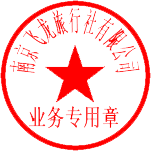 